                       TIBBİ ATIK DEPOSU TEMİZLİK PLANI              …/…      TÜM MALZEMELER KURU SAKLANMALI.HASTA KANI VEYA ÇIKARTISI İLE KİRLENEN HER MALZEME DEZFENFEKTE EDİLMELİ.Kanla Bulaşta % 10 luk ÇS ile dezenfekte edilmeli.Rutin dezenfeksiyonda % 1 ÇS. Kullanılmalı ( % 1: 99 ölçü su+1 ölçü çş )DEZENFEKSİYON KİRLİ ALANA VE MALZEMEYE YAPILMAZ ÖNCE TEMİZLİK YAPILMALI.	ONAY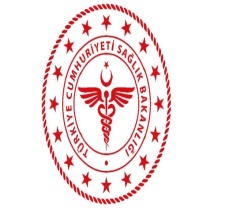 T. C.SAĞLIK BAKANLIĞISilopi İlçe Devlet HastanesiYAYINLAMA TARİHİ: 05.03.2013T. C.SAĞLIK BAKANLIĞISilopi İlçe Devlet HastanesiREVİZYON TARİHİ: 09.01.19T. C.SAĞLIK BAKANLIĞISilopi İlçe Devlet HastanesiREVİZYON NO:003T. C.SAĞLIK BAKANLIĞISilopi İlçe Devlet HastanesiDOKÜMAN NO:SDH/AY.PL/033SAYFA SAYISI:1/1TEMİZLENECEKBÖLGEKULLANILAN MADDE VE YÖNTEMTEMİZLİK SIKLIĞIUYGULAYAN 1UYGULAYAN2UYGULAYAN3UYGULAYAN4UYGULAYAN5UYGULAYAN6UYGULAYAN7UYGULAYAN8UYGULAYAN9UYGULAYAN9UYGULAYAN10UYGULAYAN11UYGULAYAN12UYGULAYAN13UYGULAYAN14UYGULAYAN14UYGULAYAN15UYGULAYAN15UYGULAYAN16UYGULAYAN16UYGULAYAN17UYGULAYAN18UYGULAYAN19UYGULAYAN20UYGULAYAN21UYGULAYAN22UYGULAYAN23UYGULAYAN24UYGULAYAN25UYGULAYAN26UYGULAYAN27UYGULAYAN28UYGULAYAN29UYGULAYAN30UYGULAYAN30UYGULAYAN31UYGULAYAN31YERLERTALAŞ , KURU TEMİZLEMEATIK BOŞALTIMINDAN.SONRADUVARLAR%1O ÇAMAŞIR SUYU İLE SİLMEATIK BOŞALTIMINDAN.SONRAKAPIDETERJANLI SU İLE TEMİZLİK ARDINDAN %10 ÇAMAŞIR SUYU İLE DEZENF.ATIKBOŞALTIMINDAN.SONRAEVSEL ATIK DEPOSUDETERJANLI SU İLE TEMİZLİK ARDINDAN %1 ÇAMAŞIR SUYU İLE DEZENF.ATIKBOŞALTIMINDAN.SONRAKONTEYNIRLARDETERJANLI SU İLE TEMİZLİK ARDINDAN %1 ÇAMAŞIR SUYU İLE DEZENF.ATIK BOŞALTIMINDANSONRAKONTROL EDEN SORUMLU AD SOYAD - İMZAKONTROL EDEN SORUMLU AD SOYAD - İMZAKONTROL EDEN SORUMLU AD SOYAD - İMZA